Мастер-класс «Создание электронных учебников в формате CHM»В наши дни всё более востребованным становится использование для обучения электронных материалов, поскольку материал, представленный в электронном виде, боле доступен и легче распространяется, чем аналогичные печатные пособия и учебники. Наиболее удобной формой для восприятия является материал, скомпонованный в единый обучающий комплекс.Существует множество определений понятия «электронный учебник».Электронный учебник - это компьютерное, педагогическое программное средство, предназначенное, в первую очередь, для предъявления новой информации,  дополняющей печатные издания, служащее  для  индивидуального  и  индивидуализированного  обучения  и  позволяющее  в ограниченной мере тестировать полученные знания и умения обучаемого; Важными достоинствами, присущими электронным учебникам, являются: наглядность представления материала (уже упоминалась технология мультимедийных гиперссылок, которые могут быть сделаны на документы, использующие цвет, иллюстрации, видео, звук и т.д.); быструю обратную связь (встроенные тест-системы обеспечивают мгновенный контроль над усвоением материала);интерактивный режим (позволяет учащимся самим контролировать скорость прохождения учебного материла); быстро найти необходимую информацию; Требования к созданию электронных учебниковТребования к текстовой информации. - Электронный учебник должен содержать только минимум текстовой информации, в связи с тем, что длительное чтение текста с экрана приводит к значительному утомлению и как следствие к снижению восприятия и усвоения знаний.Требования к графической информации. - Электронный  учебник  должен  содержать  большое  количество  иллюстративного материала. Причем, графические  изображения  должны  быть  как  можно  более  просто оформлены.- Использование  видеофрагментов  позволяет  передать  в  динамике  процессы  и явления.  Несмотря   на   большие   размеры   файлов,  применять   их целесообразно, т.к. восприятие  и  заинтересованность  студентов  повышаются  и  как  следствие,  улучшается качество знаний. Требования к оформлению учебника. - В  электронном  учебнике должен  быть  список рекомендованной  литературы, изданной традиционным, печатным способом.- Учебник должен содержать задания для самоконтроля студентов.Последовательность   создания   электронного   учебника1.  Определение целей и задач разработки. 2.  Разработка структуры электронного учебника. 3.  Разработка содержания по разделам и темам учебника. 4.  Подготовка сценариев отдельных структур электронного учебника. 5.  Реализация. 6.  Апробация. 7.  Корректировка содержания электронного учебника по результатам апробации. 8.  Подготовка методического пособия для пользователя. Создание электронного учебникаСоздание HTML страниц. Страницы можно создавать несколькими способами:С помощью языков программирования (Java)С помощью программы FrontPageИспользуя пакет Microsoft OfficeОсвоение программы htm2chm.htm2chm - программа позволяет преобразовывать как отдельные HTML страницы с рисунками, так и целые сайты (например, скачанные offline браузерами) в один CHM файл (открывается стандартными средствами Windows) для того, чтобы их было удобней хранить.Программа htm2chm позволяет быстро и без проблем конвертировать файлы в формат Compiled HTML (CHM). Этот формат удобен тем, что он имеет меньший объем и его намного легче просматривать, чем тот же PDF.Интерфейс программы так же прост и практически лишён дизайна. Всё, что умеет htm2chm – компилировать HTML файлы и делает это качественно.Начинаем создавать учебник:В открывшемся окне выбираем вкладку «Создать»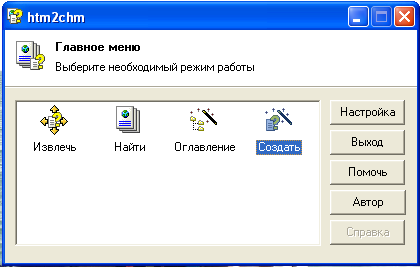 В следующем окне отвечаем на запросы, которые требует программа:Папка – указываем папку, где находятся исходные файлы.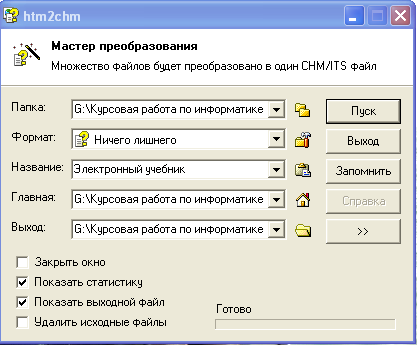 Формат – выбираем необходимый формат.Название – определяем название для учебника.Главная - выбираем стартовую html – страницу.Выход – указываем папку, в которой будет сохранен итоговый файл.Далее нажимаем кнопку «пуск» и начинается компиляция файлов. Электронный учебник готов к использованию. 